Пам’ятка туристуДубай, ОАЕ________ – ________ПОЧАТОК ПОДОРОЖІВаш виліт
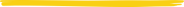 Коли: 30.04 о 11:35Звідки: Київ, аеропорт Бориспіль, термінал DРейс: PQ 481 а/к SkyUp AirlinesПочаток реєстрації: за 2,5 год до вильотуЗакінчення реєстрації: за 45 хв до вильотуПрибуття в аеропорт міста Дубай: 17:45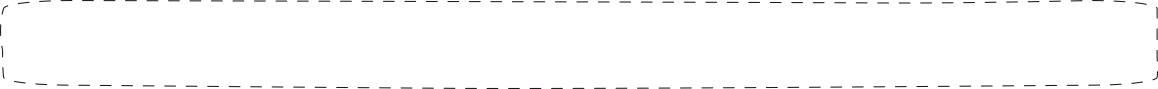 Не запізнюйтесь на реєстрацію – у цьому випадку авіакомпанія має право не прийняти вас на борт літака.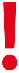 Документи для подорожізакордонний паспортавіаквитокваучерстраховий полісПодорожуєте з дитиною? Тоді вам також знадобляться:оригінал свідоцтва про народження дитиниоригінал нотаріально завіреного дозволу на вивіз дитини (у випадку, якщо дитина їде з одним з батьків чи без супроводу дорослих)Перед вильотом переконайтесь, що ви прочитали правила в'їзду в країну і підготували всі необхідні документи. Вся актуальна інформація — на порталі МЗС України https://tripadvisor.mfa.gov.ua/Вивіз готівкової валюти Згідно з чинним законодавством України, один турист може вивезти до 10 000 євро чи еквівалент цієї суми в іншій іноземній валюті. Під час вильоту з України рекомендуємо задекларувати всі цінні предмети, які ви берете з собою (золоті прикраси, дорогоцінності, коштовну фото- і відеоапаратуру). Не поспішайте «святкувати» початок вашої відпустки до чи під час перельоту – авіакомпанія може відмовити в перевезенні нетверезим пасажирам. Реєстрація на рейс і паспортний контрольРеєстрація на рейс в аеропорту платна і коштує 21 USD в еквіваленті валюти країни вильоту. Зареєструватися безплатно можна онлайн на сайті авіакомпанії skyup.aero. Онлайн-реєстрація відкривається за 48 годин до вильоту і закривається за 5 годин до нього.На стійці реєстрації покажіть закордонний паспорт і авіаквиток. Агент реєстрації видасть вам посадкові талони з номерами місць в літаку. Перевезення багажуРучна поклажа: 1 одиниця вагою до 9 кг (розміри – 55х40х20 см) + 1 одиниця вагою до 5 кг (розміри – 35х20х10 см)Додаткові предмети (жіноча/чоловіка сумка, ноутбук, верхній одяг, парасоля тощо) мають бути розміщені всередині сумки/валізи з ручною поклажею  чи оплачуватись як окрема її одиниця (вартість – 25 USD в еквіваленті валюти країни вильоту). Зареєстрований багаж: вага – до 23 кг, розмір – до 158 см (у сумі трьох параметрів).Обов’язково ознайомтеся з правилами перевезення багажу на сайті авіакомпанії. Ваш багаж реєструється до кінцевого пункту, тому при пересадці в проміжних аеропортах з вами буде тільки ручна поклажа. Харчування на бортуВи можете попередньо замовити харчування на борту (уточнюйте у свого агента). Харчування можна замовити і безпосередньо на борту літака. В АЕРОПОРТУ ПРИБУТТЯ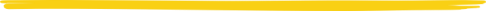 1. В аеропорту туристи проходять сканування сітківки ока (якщо ви носите контактні лінзи, вас можуть попросити зняти їх):Після прибуття в ОАЕ громадяни України отримують візу безкоштовно. Дозвіл на перебування діє 30 днів. Громадянам Молдови потрібна віза. 2. Після проходження паспортного контролю пройдіть до місця здачі ПЛР-тесту на COVID-19.3. Після проходження паспортного контролю не забудьте забрати багаж.Довго немає багажу? Зверніться до представника авіакомпанії чи на стійку розшуку багажу Lost & Found, щоби скласти акт про неналежне перевезення багажу Property Irregularity Report (PIR). Цей акт оформлюється у день прибуття рейсу обов’язково до виходу із зони митного контролю. Детальніше про дії у випадку втрати багажу читайте на сайті авіакомпанії. 4. На виході з аеропорту вас зустріне представник компанії з табличкою Rida Int. - Join UP!. У випадку групового трансферу транспорт чекає гостей не більше 2-х годин з моменту приземлення літака. Будь ласка, не затримуйтесь в аеропорту.VIP-обслуговування в аеропортуЯкщо ви замовили додаткову послугу VIP-сервісу в аеропорту, зверніться на стійку Marhaba Service/Hala services біля входу в основний зал терміналу, де гостей чекає персонал аеропорту у фірмовому одязі. Зареєструйтесь і повідомте, які послуги ви замовили. Після перевірки даних вам нададуть візки для ручної поклажі і проведуть в окрему чергу на сканування сітківки ока і паспортний контроль.ЗАСЕЛЕННЯ В ГОТЕЛЬПриїхавши до готелю, покажіть на рецепції свої паспорт і ваучер.Час реєстрації (check-in time) – з 14:00. Рекомендуємо взяти візитну картку готелю, аби за необхідності легко повернутися в готель з будь-якої частини курорту.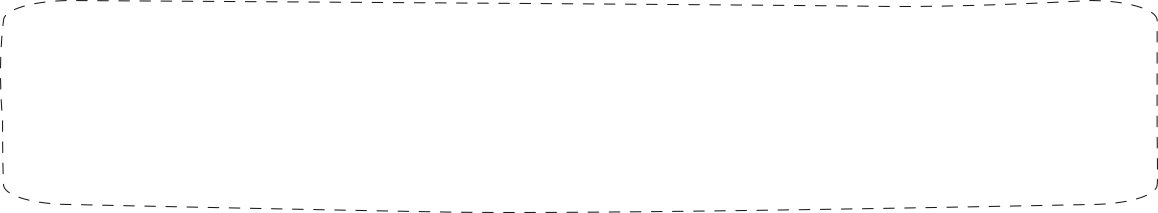 ВАЖЛИВО! ТУРИСТИЧНИЙ ПОДАТОКВ ОАЕ діє туристичний податок, який сплачується вами особисто в готелі під час заселення. Залежно від емірату і категорії готелю туристичний податок становить від 7 до 20 AED за добу за кімнату.ДEПОЗИТ В ГОТЕЛІУ деяких міських і прибережних готелях у вас попросять депозит на випадок додаткових витрат. Його повернуть в день від'їзду за вирахуванням суми ваших особистих рахунків (міні-бар, телефон, напої тощо).Депозит можна оплатити банківською карткою (приймаються карти Maestro, VISA, Mastercard), при цьому сума депозиту блокується на карті до виїзду з готелю. У разі готівкової оплати депозит буде повернуто в дірхамах за курсом готелю.Що робити, якщо стався страховий випадок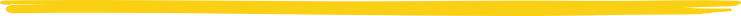 Обов’язково зателефонуйте за номером, вказаним у страховому полісі, щоби зафіксувати страховий випадок. За наявності страхового полісу обслуговування відбувається безплатно чи з компенсацією витрат відповідно до страхового полісу. Повідомте оператору:ПІБ застрахованої особи і ваше місцерозташування контактний телефонназву страхової компанії і номер страхового полісудетальний опис страхового випадку і характер необхідної допомогиУ цьому випадку всі питання щодо оплати вашого медичного обслуговування страхова компанія візьме на себе. Важливо! Дзвінок необхідно зробити не пізніше ніж протягом 24-х годин з моменту  настання страхового випадку. ПОВЕРНЕННЯВиселення з готелю і трансфер в аеропортЧас трансферу в аеропорт вам повідомить гід напередодні увечері, він також буде вказаний на інформаційному стенді компанії Join UP! на рецепції.За 10-20 хвилин до назначеного часу зворотного трансферу бажано спуститися з речами в хол. Біля рецепції оплатіть усі рахунки (за додаткові напої, міні-бар, телефонні перемовини) і здайте ключ від номеру. Вам необхідно звільнити номер о 12:00 згідно з міжнародним розрахунковим часом (якщо у вас не замовлено пізній check-out).Обов’язково перевірте, чи не забули ви взяти речі з вашого сейфу і паспорт на рецепції. 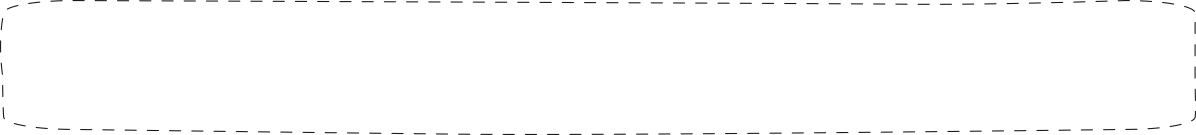 Важливо! Якщо ви вирішили поїхати в аеропорт самостійно, скажіть водію аеропорт вашого рейсу і попередьте готельного гіда. Будь ласка, виїжджайте завчасно, зважаючи на можливі затримки на шляху через затори. Ваш вилітКоли: 10.05 о 18:45Рейс: PQ 482 а/к SkyUp AirlinesПочаток реєстрації: за 3 год до вильоту Закінчення реєстрації: за 45 хв до вильотуПрибуття в Київ: 11.05 о 23:25 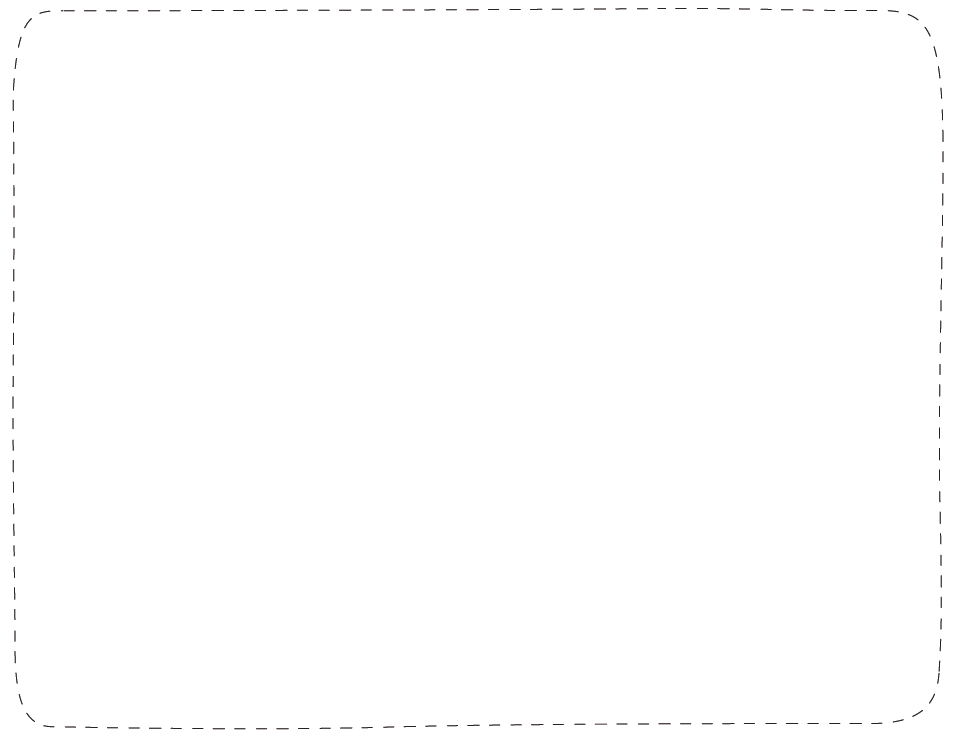 КОНТАКТНІ ДАНІ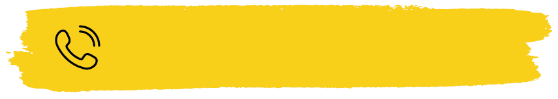 • Гаряча телефонна лінія компанії Join UP!:+38 (044) 303 99 99Графік роботи:  пн – пт: 20:00 – 09:00, сб: 16:00 – 24:00, нд: 24 години • Телефон гарячої лінії (екстрені випадки)+971 545661185 +971 567274071 Rida Int. - Join UP!Шановні туристи! Нагадуємо вам, що усі формальності, пов’язані з переносом, змінами часу вильоту, скасуванням рейсу і втратою багажу – це зона відповідальності авіакомпанії. 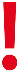 Бажаємо вам щасливої і яскравої подорожі!